       Весна – пора надії! З першими весняними днями 07.03.2024 року у дошкільне відділення КЗО «Дніпропетровський навчально-реабілітаційний центр №1»ДОР» завітало чудове свято весни, краси, чарівності, ніжності «Весна-красна буяє, серця нам зігріває».      Свято у дитячому відділенні – це завжди казка, сповнена позитивними емоціями та яскравими кольорами, в якій діти стають маленькими творцями добра і краси.       Запальні танці, веселі ігри та дзвінкий оркестр подарували наші малюки своїм найріднішим. Не залишились осторонь і матусі дітлахів, вони взяли активну участь у конкурсах. Дошкільнята дивували дорослих своїми дзвінкими і радісними голосочками, майстерністю в танцях та неперевершеним дитячим артистизмом. На святі звучали пісні про маму, весну, слова вдячності, любові. Це було дуже мило, ніжно і емоційно.       Свято  пройшло у доброзичливій атмосфері, а результатом стали незабутні дитячі враження.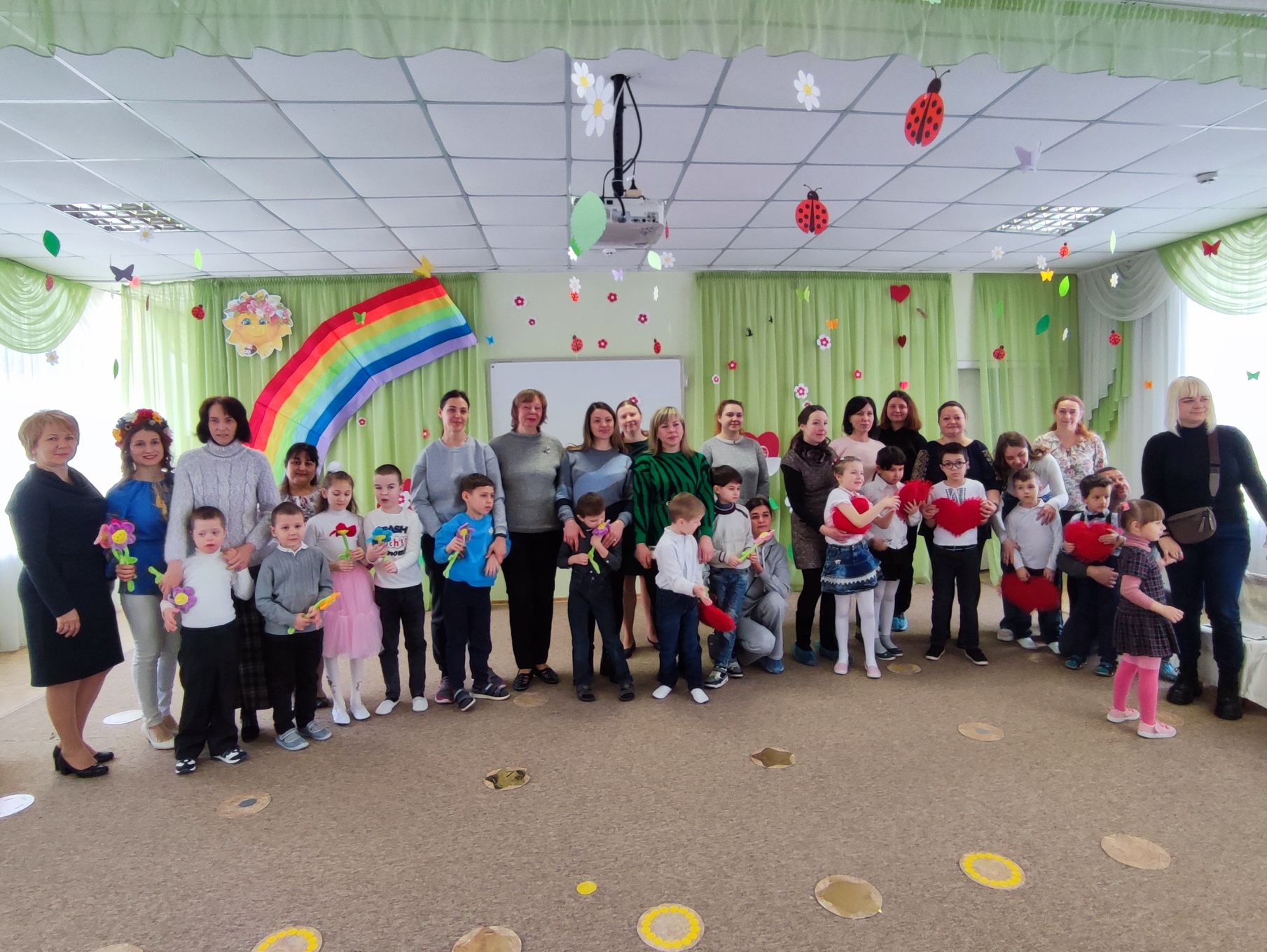 